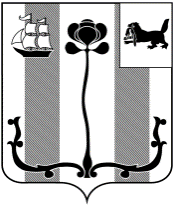 Иркутская область ДУМА ШЕЛЕХОВСКОГО МУНИЦИПАЛЬНОГО РАЙОНАР Е Ш Е Н И ЕО внесении изменений в Порядок назначения и проведения опроса граждан в Шелеховском районе, утвержденный решением Думы Шелеховского муниципального района от 24.11.2016 № 29-рдВ целях приведения муниципальных правовых актов в соответствие с действующим законодательством, руководствуясь статьей 31 Федерального закона от 06.10.2003 № 131-ФЗ «Об общих принципах организации местного самоуправления в Российской Федерации», Законом Иркутской области от 02.03.2016 № 7-ОЗ «Об основах назначения и проведения опроса граждан в муниципальных образованиях Иркутской области», статьями 19, 24, 25 Устава Шелеховского районаД У М А Р Е Ш И Л А:Внести в Порядок назначения и проведения опроса граждан в Шелеховском районе, утвержденный решением Думы Шелеховского муниципального района от 24.11.2016 № 29-рд, следующие изменения:пункт 4 дополнить подпунктом 3 следующего содержания:«3) вопрос (вопросы) о поддержке инициативного проекта (инициативных проектов), в случае если местный опрос, проводится по инициативе жителей Шелеховского района по вопросу выявления мнения граждан о поддержке инициативного проекта (инициативных проектов).»;пункт 9 дополнить вторым предложением следующего содержания: «В местном опросе по вопросу выявления мнения граждан о поддержке инициативного проекта вправе участвовать жители Шелеховского района и его части, в которых предлагается реализовывать инициативный проект (инициативные проекты), достигшие шестнадцатилетнего возраста.»;пункт 10 изложить в следующей редакции:«10. Местный опрос проводится в форме:1) консультативного местного референдума путем проведения тайного голосования участников опроса в помещении для голосования;2) поквартирного (подомового) обхода путем проведения поименного голосования участников опроса по месту их жительства. Методикой проведения местного опроса может быть также предусмотрено проведение местного опроса в форме поквартирного (подомового) обхода по месту работы (службы), учебы участников местного опроса и в иных местах;3) опросного собрания путем проведения открытого голосования участников опроса в помещении для голосования;4) опроса граждан с использованием официального сайта Администрации Шелеховского муниципального района в информационно-телекоммуникационной сети «Интернет» (далее – опрос с использованием сайта). При проведении местного опроса в форме опроса граждан с использованием сайта проводится поименное голосование участников местного опроса с использованием технических средств доступа к информационно-телекоммуникационной сети «Интернет».»;пункт 11 дополнить третьим предложением следующего содержания: «В случае проведения местного опроса в форме опроса с использованием сайта проведение местного опроса в иных формах не допускается.»;в подпункте 1 пункта 13 слова «или Мэра района» заменить словами «, Мэра района, жителей Шелеховского района»;в подпункте 1 пункта 15 слова «или Мэра района» заменить словами «, Мэра района или жителей Шелеховского района»;подпункты 1, 2 пункта 40 изложить в следующей редакции:«1) жителей Шелеховского района в количестве, не превышающем 1 процент от числа жителей Шелеховского района, обладающих избирательным правом;2) группы депутатов Думы района в количестве не более одной трети от установленной численности депутатов Думы района;»;8) в пункте 41 слова «пунктом 40» заменить словами «пунктами 40, 47.1»;9)  дополнить пунктом 47.1 следующего содержания:«47.1. Инициатива проведения местного опроса по вопросу выявления мнения граждан о поддержке инициативного проекта реализуется жителями Шелеховского района или его части численностью не менее чем 1 процент. Численность жителей Шелеховского района или его части, не может превышать 2 процента от числа жителей Шелеховского района или его части, в которых предлагается реализовать инициативный проект. Указанная инициатива оформляется в виде обращения о проведении местного опроса, адресованного в Думу района.»;10) абзац первый пункта 48 изложить в следующей редакции:«48. Обращения о проведении местного опроса, предусмотренные пунктами 40, 47.1 и правовые акты, предусмотренные пунктами 43, 45, 47 настоящего Порядка, должны содержать следующие сведения:»;11) в пункте 49 после слов «Правительство Иркутской области» дополнить словами «, жители Шелеховского района»;12) в пункте 50 после слов «Мэром района» дополнить словами «, жителями Шелеховского района»;13) в пункте 52:а) слово «выдвигается» заменить словом «выдвинута»;б) после слов «Думой района,» дополнить словами «жителями Шелеховского района,»;14) пункт 56 дополнить подпунктом 9 следующего содержания:«9) порядок идентификации участников местного опроса (в случае проведения местного опроса в форме опроса с использованием сайта).»;15) пункт 67 изложить в следующей редакции:«67. Список участников местного опроса составляется в одном экземпляре по форме согласно Приложению к настоящему Порядку. На каждом листе списка участников местного опроса помещается незаполненная таблица, в столбцы которой при проведении местного опроса должны заноситься сведения, подтверждающие наличие у участника местного опроса права на участие в местном опросе, дата голосования.При проведении местного опроса в форме консультативного местного референдума и (или) опросного собрания в таблице на каждом листе списка участников местного опроса помимо сведений, предусмотренных абзацем первым настоящего пункта, предусматривается столбец для занесения участником местного опроса собственноручной подписи.При проведении местного опроса в форме опроса с использованием сайта в таблице на каждом листе списка участников местного опроса помимо сведений, предусмотренных абзацем первым настоящего пункта, предусматриваются столбцы для занесения времени голосования участника местного опроса и сведений о выборе участником местного опроса одного из вариантов ответа на вопрос местного опроса.»;16) в пункте 71:а) после слов «местного опроса» дополнить словами «в форме консультативного местного референдума, поквартирного (подомового) обхода и (или) опросного собрания»;б) дополнить вторым предложением следующего содержания «Для проведения местного опроса в форме опроса с использованием сайта опросные листы на бумажном носителе не изготавливаются, а указанный местный опрос проводится с использованием электронных бланков, предусмотренных пунктом 1 части 2 статьи 25(1) Закона Иркутской области.»;17) пункт 76 дополнить вторым предложением следующего содержания: «Текст опросного листа для проведения местного опроса в форме опроса с использованием сайта излагается на русском языке.»;18) в пункте 78 слово «Количество» заменить словами «При проведении местного опроса в форме консультативного местного референдума, поквартирного (подомового) обхода и (или) опросного собрания количество»;19) в пункте 79:а) подпункт 1 изложить в следующей редакции:«1) текст вопроса местного опроса и варианты ответа на него;»б) в подпункте 3 после слова «подпись» дополнить словами «и дата ее проставления»;в) в подпункте 4 слова «в отношении местного опроса, проводимого в форме поквартирного (подомового) обхода,» исключить;20) пункт 81 изложить в следующей редакции:«81. Особенности порядка проведения местного опроса в форме консультативного местного референдума, поквартирного (подомового) обхода, в форме опросного собрания определяются решениями комиссии, организующей местный опрос, с учетом требований Закона Иркутской области, настоящего Порядка.При проведении местного опроса в форме опроса с использованием сайта проводится поименное голосование участников местного опроса с использованием технических средств доступа к информационно-телекоммуникационной сети «Интернет».В случае проведения опроса с использованием сайта местный опрос назначается на несколько календарных дней, следующих подряд, но не более двадцати.»;21) Приложение к Порядку изложить в редакции согласно приложению к настоящему решению. 2. Настоящее решение подлежит официальному опубликованию в газете «Шелеховский вестник», размещению на официальном сайте Администрации Шелеховского муниципального района в информационно-телекоммуникационной  сети «Интернет».Приложение к решению Думы Шелеховсого муниципального районаот 27.10.2022 № 36-рд«Приложение к Порядку назначения и проведения опроса граждан в Шелеховском районе «Опрос граждан в Шелеховском районе или его частипо вопросу ____________________________________________Список участников опроса граждан по участку местного опроса № ____Подписи членов комиссии, организующей местный опрос, и (или) участковой комиссии местного опроса, осуществлявших заполнение списка участников местного опроса:__________________________              _____________________         (фамилия, имя, отчество)                                          (подпись)__________________________              _____________________         (фамилия, имя, отчество)                                          (подпись)__________________________              _____________________         (фамилия, имя, отчество)                                          (подпись)__________________________              _____________________         (фамилия, имя, отчество)                                          (подпись)Число участников местного опроса, внесенных в список участников местного опроса ____________.Число опросных листов, выданных участникам местного опроса, проголосовавшим в помещении для голосования, ________3.Число опросных листов, выданных участникам местного опроса, проголосовавшим вне помещения для голосования, ____________3.Подпись члена комиссии местного опроса (участковой комиссии местного опроса), проставившего суммарные данные на этому списку участников местного опроса, _________3.Принято на 9 заседании ДумыОт 27.10.2022 № 36-рд«27» октября 2022 годаПредседатель Думы Шелеховского муниципального района________________Ф.С. Саломатов                        Мэр Шелеховского                муниципального района        ______________М.Н. Модин№ п/пФамилия, имя, отчество (при наличии) 
участника 
местного 
опросаГод рождения
(в возрасте 18 лет – дополнительно день и месяц 
рождения)Адрес места жительстваСерия и 
номер 
паспорта гражданина или заменяющего его документаПодпись участника опроса Подпись участника опроса о согласии на обработку егоперсональных данныхДата голосованияОсобые отметки12…